Підсумки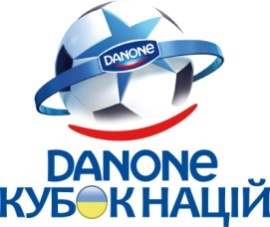 Всеукраїнських змагань з футболу«Кубок Націй Данон» 2015/16Всеукраїнські зональні змаганняВікова група 2004 р.н.Група 1	м. Чернівці, 12-13.06Підсумкова таблиця:			І	В	Н	П	 М	 О	1. ЗОШ № . Свалява		2	2	0	0	14:1	 6	Закарпатської області	2. Гімназія № . Чернівці        2	1	0	1	5:2	 3	3. ЗОШ смт Заболотів		2	0	0	2	0:16	 0	Івано-Франківської областіКращі гравці змагань:	 Гімназія № . Чернівці – Горпинюк Олександр    	 ЗОШ № . Свалява – Кічун Євген	 ЗОШ смт Заболотів – Вірстюк НазарійГрупа 2	м. Рівне, 13-14.06Підсумкова таблиця:			І	В	Н	П	 М	О	1. НВК № . Рівне		2	2	0	0	8:2	6	2. ЗОШ № . Нетішин		2	1	0	1	1:4	3	Хмельницької області	3. ЗОШ № . Теофіполь	2	0	0	2	2:5	0	Тернопільської областіКращі гравці змагань:	НВК № . Рівне – Дифорт Дмитро	ЗОШ № . Теофіполь – Висоцький Назар	ЗОШ № . Нетішин – Цевух АртемКоманда-переможець змагань з елементів техніки гри у футбол – НВК № 26 м. РівнеПереможці у вправах:	Жонглювання – Козлюк Микита (НВК № . Рівне)	Удари на дальність – Костюк Дмитро (НВК № . Рівне)	Удари на точність – Шомко Василь (ЗОШ № . Нетішин)Група 3	м. Черняхів Житомирської обл., 13-14.06Підсумкова таблиця:			І	В	Н	П	 М	О	1. ЗОШ смт Черняхів		2	2	0	0	5:0	6	Житомирської області	2. ЗОШ № . Вінниця		2	1	0	1	4:4	3 	3. НВК с. Щасливе			2	0	0	2	2:7	0	Київської областіКращі гравці змагань:	ЗОШ смт Черняхів – Бондарчук Вадим	ЗОШ № . Вінниця – Збитловський Ілля	НВК с. Щасливе – Ярмак ДенисКоманда-переможець змагань з елементів техніки гри у футбол – ЗОШ смт ЧерняхівПереможці у вправах:	Жонглювання – Оліфір Сильвестр (ЗОШ смт Черняхів)	Удари на дальність – Рубан Владислав (ЗОШ смт Черняхів)	Удари на точність – Собченко Віталій (ЗОШ смт Черняхів)Група 4	м. Конотоп Сумської обл., 12-13.05Підсумкова таблиця:			І	В	Н	П	М      О	1. ЗОШ № . Конотоп		2	2	0	0        7:1	6	Сумської області2. ЗОШ № . Чернігів		2	1	0	1	5:4	33. ЗОШ № . Куп’янськ 	2	0	0	2	2:9	0Харківської областіКращі гравці змагань:	ЗОШ № . Конотоп – Тарасенко Микола	ЗОШ № . Куп’янськ – Дегтярьов Володимир	ЗОШ № . Чернігів – Щукін ІгорКоманда-переможець змагань з елементів техніки гри у футбол – ЗОШ № 35 м. ЧернігівПереможці у вправах:	Жонглювання – Карпов Ярослав (ЗОШ № . Куп’янськ)	Удари на дальність – Щербина Денис (ЗОШ № . Конотоп)	Удари на точність – Борец Ярослав (ЗОШ № . Чернігів)	Група 5	м. Чкалове Дніпропетровської обл., 15-15.0605Підсумкова таблиця:			І	В	Н	П	 М	О	1. ЗОШ № . Нікополь		2	2	0	0	8:2	6	Дніпропетровської області	2. Гімназія смт Біловодськ	2	1	0	1	5:3	3	Луганської області3. ЗОШ с. Кіндратівка		2	0	0	2	1:9	0 	Донецької областіГрупа 6	м. Кропивницький, 14-15.05 Підсумкова таблиця:				І	В	Н	П	 М	О	1. НВК № . Кропивницький		2	2	0	0	11:0	 6	Кіровоградської області2. ЗОШ № . Лубни			2	1	0	1	4:5	3	Полтавської області	3. Гімназія № . Черкаси		2	0	0	2	0:10	1 Кращі гравці змагань:	НВК № . Кропивницький – Кулик Максим	ЗОШ № . Лубни – Чорнуха Руслан	Гімназія № . Черкаси – Безгуба ВладиславКоманда-переможець змагань з елементів техніки гри у футбол – НВК № 6 м. КропивницькийПереможці у вправах:	Жонглювання – Заяц Денис (НВК № . Кропивницький)	Удари на дальність – Матюшенко Валентин (НВК № . Кропивницький)	Удари на точність – Ільченко Євген (НВК № . Кропивницький)Група 7	м. Берислав Херсонської обл., 13-14.05 Підсумки:				1. ЗОШ № . Берислав	Херсонської області2. ЗОШ № . Бердянськ Запорізької області3. ЗОШ с. Галицинове Миколаївської областіКращі гравці змагань:	ЗОШ № . Берислав – Кононенко Кирило	ЗОШ № . Бердянськ – Ткаченко Олександр	ЗОШ с. Галицинове – Тодесейчук ОлегКоманда-переможець змагань з елементів техніки гри у футбол – ЗОШ № 3 м. БериславПереможці у вправах:	Жонглювання – Андрющенко Данило (ЗОШ № . Берислав)	Удари на дальність – Чуйко Олег (ЗОШ № . Берислав)	Удари на точність – Ковальський Степан (ЗОШ № . Бердянськ)Всеукраїнські фінальні змаганням. Львів, 24-26 травня 2016 р.Груповий етап, стадіон «ім. Б. Маркевича» (Винники)Група АГрупа БСтикові ігри, стадіон «Арена Львів»Гра за 7 місце		ЗОШ с. Прилбичі – ЗОШ № 9 м. Нікополь – 1:0Гра за 5 місце		НВК № 26 м. Рівне – ЗОШ смт Черняхів – 2:2 (пп. 3:1)Гра за 3 місцеЗОШ № 12 м. Конотоп – ЗОШ № 1 м. Свалява – 1:1 (пп. 5:4)Гра за 1 місцеЗОШ № 3 м. Берислав – НВО № 6 м. Кіровоград – 0:3Команда-переможниця змагань з елементів техніки гри у футбол – ЗОШ № 1 м. СваляваПереможці у вправах – 	Жонглювання – Оболєнцев Владислав (ЗОШ № 3 м. Берислав)	Удари на точність – Кіт Нікіта (ЗОШ № 1 м. Свалява)Удари на дальність – Русяк Назар (ЗОШ с. Прилбичі)Кращі гравці турніру:НВО № 6 м. Кіровоград – Пурцакін ЄгорЗОШ № 3 м. Берислав – Чуйко ОлегЗОШ № 12 м. Конотоп – Кочерга АндрійЗОШ № 1 м. Свалява – Шипович ВасильНВК № 26 м. Рівне – Костюк ДмитроЗОШ смт Черняхів – Оліфір СильвестрЗОШ с. Прилбичі – Падук ПавлоЗОШ № 9 м. Нікополь – Писанко Мирослав№ п/пНазва командиІВНПМО1ЗОШ № 3 м. БериславХерсонської обл.32105:172ЗОШ № 12 м. КонотопСумської обл.31113:243НВК № 26 м. Рівне30210:224ЗОШ с. ПрилбичіЛьвівської обл.30212:52№ п/пНазва командиІВНПМО1НВО № 6 м. Кіровоград33006:092ЗОШ № 1 м. СваляваЗакарпатської обл.31112:143ЗОШ смт ЧерняхівЖитомирської обл.31112:244ЗОШ № 9 м. НікопольДніпропетровської обл.30031:80